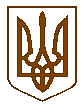 УКРАЇНАБілокриницька   сільська   радаРівненського   району    Рівненської    області(сорок восьма позачергова сесія сьомого скликання)ПРОЕКТ РІШЕННЯвід  02  серпня  2019 року                                                                           №                                                                            Про надання згоди на добровільне об’єднання територіальних громад та делегування представника до спільної робочої групиВідповідно до частини 1 статті 6 Закону України «Про добровільне об’єднання територіальних громад», розглянувши ініціативу членів територіальної громади щодо об’єднання територіальних громад та враховуючи результати громадських обговорень цієї ініціативи (протокол №1/19 від 29.07.2019 року, протокол №2/19 від 30.07.2019 року, протокол №3/19 від 31.07.2019 року, звіт з пропозиціями громадського обговорення №1/19 від 01.08.2019 року) Білокриницька сільська радаВ И Р І Ш И ЛА :Надати згоду на добровільне об’єднання територіальних громад сіл  Біла Криниця, Антопіль і Глинки Білокриницької сільської ради Рівненського району Рівненської області, сіл Шубків, Котів, Гориньград Другий, Гориньград Перший, Дуби, Рисв’янка Шубківської сільської ради Рівненського району Рівненської області, сіл Городище, Кругле Городищенської сільської ради Рівненського району Рівненської області у Білокриницьку сільську об’єднану територіальну громаду з адміністративним центром у селі Біла Криниця.Білокриницькому сільському голові звернутися до Шубківської сільської ради та  Городищенської сільської ради з пропозицією про добровільне об’єднання територіальних громад.Делегувати до складу спільної робочої групи з підготовки проектів рішень щодо добровільного об’єднання територіальних громад:Гончарук Тетяну Володимирівну – Білокриницького сільського голову;Плетьонку Олену Юріївну – заступника сільського голови з питань діяльності виконавчих органів Білокриницької сільської ради;Захожу Майю Михайлівну – головного бухгалтера Білокриницької сільської ради;Плетьонку Андрія Васильовича – депутата Білокриницької сільської ради;Дем’янчука Віталія Григоровича - депутата Білокриницької сільської ради.  Сільський голова	                                                                       Т. Гончарук